5th  BUDGET MARINE ANTIGUA OPTIMIST OPEN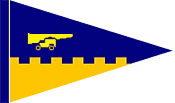 25th and 26th March 2023SAILING INSTRUCTIONS1. RULES1.1. All races shall be sailed under the WS Racing Rules of Sailing 2021-2024, the Rules of the International Optimist Class, the prescriptions of the Race Committee, and by these Sailing Instructions.2. VENUE & ORGANIZING AUTHORITY2.1. The races shall be sailed in Falmouth Harbour, Antigua under the auspices of the Antigua Yacht Club which is also the Organizing Authority.3. ENTRIES3.1. Competitors may complete registration with the Organizing Authority, no later than 4PM pm on the Fri 24th  March 20234. NOTICES TO COMPETITORS & CHANGES TO SAILING INSTRUCTIONS4.1. Notices to competitors shall be posted on the official regatta notice board located at the Antigua Yacht Club at least one hour before the start of the first race of each day.5. SCHEDULE OF RACE5.1. Races are scheduled as follows:5.1.1. Saturday 25th March: First race will not start before 9:30 a.m.5.1.2 Lunch TBA and then afternoon racing.5.1.3 Sunday 26th  March: First race will not start before 9:30 a.m.  – There will be no start after 12noon6. CLASS FLAGClass flag will be:6.1. Optimist. White flag with optimist logo7. THE COURSES Course please refer to addendum A. See attachment for illustration.7.1. The courses shall be trapezoid O2 or I 27.2. The courses shall be as follows:7.2.1. Course 1-O2 – Start, Mark 1, 2, 3, 2, 3, 4, Finish.7.2.2. Course 2 -I2– Start, Mark 1, 5, 1, 2, 3, 4, Finish7.3. Courses will be signaled using a display board on the Committee Boat signaling Course 1 or 2.7.4.Green Fleet  Course Start,Mark 1,2,3,4,Finish8. MARKSMark 1 OrangeMark 2. Budget Marine Mark 3. Budget MarineMark 4. OrangeMark 5. Yellow9. START9.1. The start shall be between the orange Flag Staff on the Committee Boat and an orange buoy to its port.  An inner spacer buoy may be a white fender.  The spacer buoy, if used, is an extension of the Committee Boat but not part of the start line.  All dinghies and boats attached to the Committee Boat are an extension of the Committee Boat.9.2. Rule 26, is modified as follows:9.2.1 Warning Signal at three (3) minutes – Optimist flag up & sound signal.9.2.2. Preparatory Signal at two (2) minutes – flag up & sound signal.9.2.3. At one (1) minute - flag down & sound signal9.2.4. Start – warning down & sound signal.10. THE FINISH10.1 The finish shall be between the orange Flag Staff on the Committee Boat and an orange buoy to its port11. TIME LIMIT11.1. The time limit for each race shall be forty (40) minutes.  Boats failing to finish within ten (10) minutes after the first boat finishes or after the time limit, whichever is earlier, shall be scored DNF.12. SHORTENED COURSE12.1. Whenever the ‘S’ flag is flown from a mark boat at a rounding or finishing mark, finish between the nearby mark and the ‘S’ flag on the mark boat.  13. PENALTY SYSTEM13.1. In accordance with rule 44.113.2. Green Fleet 1 turn penalty 14. PROTESTS14.1. In accordance to rule 61.114.2. Protest forms are available at the Race Office and protest time limit will be half an hour after the committee boat docks.15.  SCORING15.1. Rule A4, the Low-Point Scoring System shall apply.15.2. Ties shall be broken in accordance with rule A8.1.15.3. Twelve (12) races are scheduled of which three (3) shall be completed to constitute a series.15.4 Competitors when 5 or more race have been complete, a boat series score will be the total of her race scores exclude her worst score. 16. PRIZES16.1 Prizes shall be awarded to 1st , 2nd and 3rd  places in advance fleet and 1st ,2nd and 3rd in the green fleet .16.2 The National Optimist Champion must be a National or Resident of Antigua and Barbuda and be selected advance fleet.  Disclaimer of Liability 17.1 Competitors participate in the regatta entirely at their own risk.   See rule 4, decision to race.  The Antigua Yacht Club will not accept any liability for material damage or personal injury or death sustained in conjunction with or prior to, during or after the regatta.  7. THE COURSES Course please refer to addendum A. See attachment for illustration.7.1. The courses shall be trapezoid O2 or I 27.2. The courses shall be as follows:7.2.1. Course 1-O2 – Start, Mark 1, 2, 3, 2, 3, 4, Finish.7.2.2. Course 2 -I2– Start, Mark 1, 5, 1, 2, 3, 4, Finish7.3. Courses will be signaled using a display board on the Committee Boat signaling Course 1 or 2.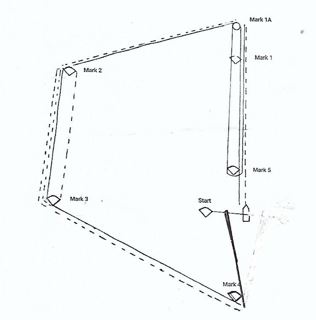 